Распоряжение администрации Сосновского муниципального района № 1006 от 23.10.2023Об организации сельскохозяйственной ярмарки - продажи с. Долгодеревенское   В целях стимулирования предпринимательской активности и самозанятости граждан, расширения возможностей сбыта продовольственной продукции местных товаропроизводителей, более полного удовлетворения потребностей населения в продуктах питания, в соответствии с Федеральным законом от 28 декабря 2009 года N 381-ФЗ «Об основах государственного регулирования торговой деятельности в Российской Федерации», постановлением Правительства Челябинской области от 16 февраля 2011 года N 31- П «О Положении о порядке организации ярмарок и продажи товаров на них и требованиях к организации продажи товаров (выполнению работ, оказанию услуг) на ярмарках на территориях Челябинской области»:1. Организовать 3, 10, 17, 24 ноября 2023 года проведение сельскохозяйственной ярмарки-продажи по адресу: Челябинская область, Сосновский район, с. Долгодеревенское, ул. 50 лет ВЛКСМ, площадь Победы. Заезд участников ярмарки с 09-00 часов, открытие в 10-00, закрытие в 17-00. 2. Определить тип организуемой сельскохозяйственной ярмарки                             с. Долгодеревенское - универсальная. 3. Определить уполномоченным органом по организации сельскохозяйственной ярмарки с. Долгодеревенское администрацию Сосновского муниципального района.4. Утвердить схему торговых рядов на сельскохозяйственной ярмарке                   с. Долгодеревенское (Приложение).5. Управлению муниципальной службы (Т.Е. Шахова) обеспечить официальное опубликование настоящего распоряжения и размещение его на официальном сайте Сосновского муниципального района http://Сосновский74.рф.6. Организацию исполнения настоящего распоряжения возложить на начальника управления сельского хозяйства и продовольствия администрации Сосновского муниципального района Воронкова А.Г.Исполняющий обязанностиГлавы района                                                                                          С.А. ЧигинцевУТВЕРЖДЕНАраспоряжением администрацииСосновского муниципального районаот _________ 2023 года №_____      (Приложение)Схема расположения торговых рядов на сельскохозяйственной ярмарке-продаже 3, 10, 17, 24 ноября 2023 года(Челябинская область, Сосновский район, с. Долгодеревенское, ул. 50 лет ВЛКСМ, площадь Победы.)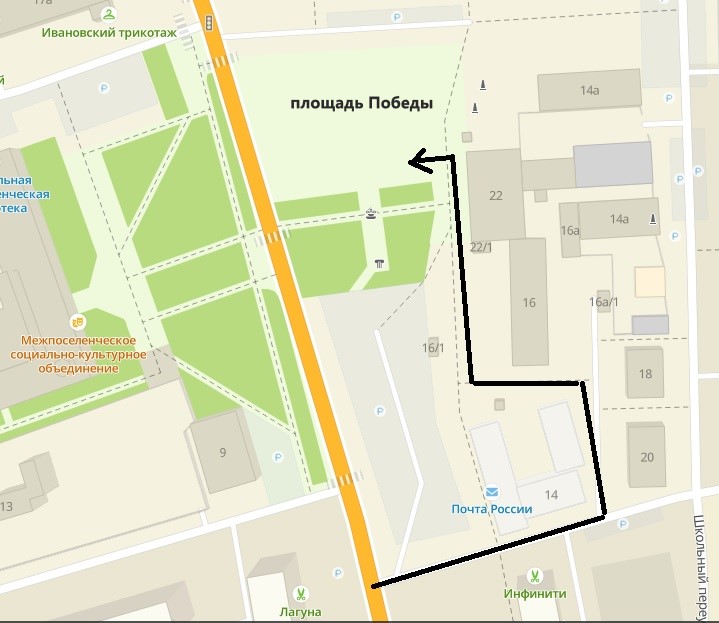 